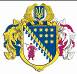 ДНІПРОПЕТРОВСЬКА ОБЛАСНА РАДАVШ СКЛИКАННЯПостійна комісія обласної ради з питань охорони здоров’я, дитинства та материнства49004, м. Дніпро, просп. Поля, 2ВИСНОВКИ ТА РЕКОМЕНДАЦІЇ № 1/16засідання постійної комісії обласної ради „29”  листопада  2023 року14.00Заслухали  та обговорили інформацію Пустової А.О. щодо запропонованого на розгляд комісії порядку денного засідання. За результатами розгляду питання постійна комісія вирішила: затвердити порядок денний засідання постійної комісії обласної ради. Голова комісії 							А. О.ПУСТОВА